24.4.20  OLI: to name key parts of a plant.Write the names of the plant parts on the lines.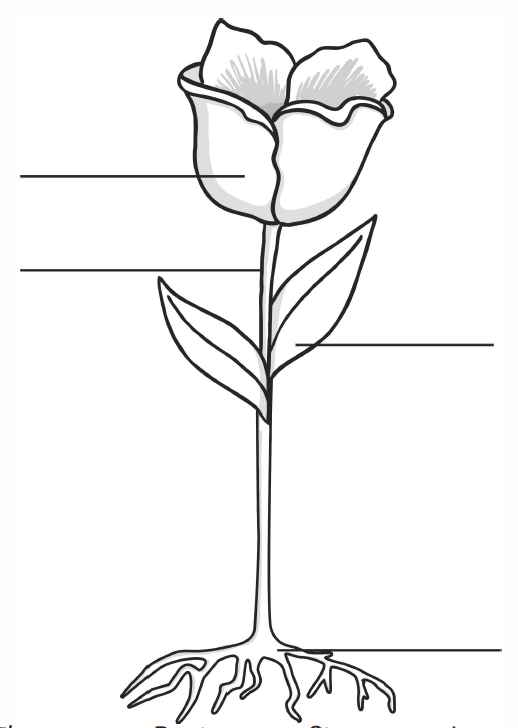 What flower do you think this might be?  _____________________________________________________Useful words:   stem   petal   roots   leaf